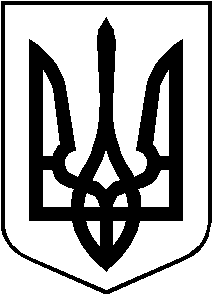 РОЖИЩЕНСЬКА МІСЬКА РАДАЛУЦЬКОГО РАЙОНУ ВОЛИНСЬКОЇ ОБЛАСТІвосьмого скликанняРІШЕННЯ  08 вересня 2022 року                                                                                    № 24/10Про надання дозволу на розроблення проекту землеустрою щодо відведення земельної ділянки в оренду ПрАТ «Київстар»	Розглянувши звернення ПРАТ «Київстар», керуючись пунктом 34 частини 1 статті 26 Закону України «Про місцеве самоврядування», статтями 12, 93, 124, п.2 статті 134, Земельного кодексу України, статтями 19, 25, 50 Закону України «Про землеустрій», Законом України «Про оренду землі», Законом України «Про внесення змін до розділу V «Прикінцеве положення» Закону України «Про регулювання містобудівної діяльності» щодо спрощення розміщення технічних засобів електронних комунікацій», враховуючи рекомендації постійної комісії з питань депутатської діяльності та етики, дотримання прав людини, законності та правопорядку, земельних відносин, екології, природокористування, охорони пам’яток та історичного середовища від 02.09.2022 № 26/6, міська рада  ВИРІШИЛА:1. Надати дозвіл ПРИВАТНЕ АКЦІОНЕРНЕ ТОВАРИСТВО «КИЇВСТАР» на розроблення проекту землеустрою щодо відведення в оренду земельної ділянки загальною площею  в смт. Дубище, для розміщення та експлуатації об’єктів і споруд телекомунікацій (13.01) – для встановлення та експлуатації базової станції стільникового зв’язку.2. Проект землеустрою щодо відведення земельної ділянки в оренду розробити і  подати для розгляду та затвердження у встановленому порядку. 3. Зазначений дозвіл на розробку проекту землеустрою щодо відведення земельної ділянки в оренду не надає ПРАТ «Київстар» права володіти, розпоряджатися вказаною ділянкою до моменту державної реєстрації цих прав у відповідності до чинного законодавства України.	4. Контроль за виконанням даного рішення покласти на постійну комісію з питань депутатської діяльності та етики, дотримання прав людини, законності та правопорядку, земельних відносин, екології, природокористування, охорони пам’яток та історичного середовища Рожищенської міської ради.Міський голова                       		          Вячеслав ПОЛІЩУКСупрун Аліна 21541